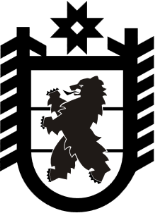 Законодательное собрание Республики карелияДЕПУТАТЗаконодательного Собрания____________________________________________________________________________Куйбышева ул., .Петрозаводск, Республика Карелия, 185910. Тел.: (8142) 790064   Факс: (8142)796969    E-mail: inbox@zsrk.onego.ru    www.karelia-zs.ruУважаемый Владимир Викторович!____ ______________2019 г. №  2 /_________И.о. руководителя следственного управления Следственногокомитета Российской Федерации по Республике КарелияИгнатенкову  В.В.В мой адрес обратился Гошкиев Михаил Андреевич (копия приложения прилагается),  проживающий по адресу: Республика Карелия, г. Петрозаводск, пр. А. Невского, д. 30 по вопросу демонтажа пристройки магазина к жилому дому №30 по пр. А. Невского д.30 в г. Петрозаводске.Гошкиев М.А. сообщает о том, что в 2010 году незаконно построили пристройку с подвалом к жилому дому, тем самым нарушив его Конституционные права  и федеральные законы – право на охрану здоровья, охрану окружающей среды, право собственности. С его слов, полный перечень грубых нарушений строительных и санитарно-эпидемиологических правил изложен в решении суда от 20 сентября 2013 года, вступившим в законную силу 28.04.2014 г., на основании которого пристройку должны были снести в 2 месячный срок. Однако решение суда до сих пор не исполнено. Жильцы доведены до отчаяния, дошло до того, что один из них сообщил в СМИ о роковом намерении. Возможно, есть угроза жизни.В связи с данными обстоятельствами прошу Вас рассмотреть и ответить на вопросы в обращении Гошкиева М.А. и оказать возможное содействие в разрешении данного вопроса, о результатах рассмотрения проинформировать меня и заявителя в установленный законом срок.Приложение: на 1 л. в 1 экз.В мой адрес обратился Гошкиев Михаил Андреевич (копия приложения прилагается),  проживающий по адресу: Республика Карелия, г. Петрозаводск, пр. А. Невского, д. 30 по вопросу демонтажа пристройки магазина к жилому дому №30 по пр. А. Невского д.30 в г. Петрозаводске.Гошкиев М.А. сообщает о том, что в 2010 году незаконно построили пристройку с подвалом к жилому дому, тем самым нарушив его Конституционные права  и федеральные законы – право на охрану здоровья, охрану окружающей среды, право собственности. С его слов, полный перечень грубых нарушений строительных и санитарно-эпидемиологических правил изложен в решении суда от 20 сентября 2013 года, вступившим в законную силу 28.04.2014 г., на основании которого пристройку должны были снести в 2 месячный срок. Однако решение суда до сих пор не исполнено. Жильцы доведены до отчаяния, дошло до того, что один из них сообщил в СМИ о роковом намерении. Возможно, есть угроза жизни.В связи с данными обстоятельствами прошу Вас рассмотреть и ответить на вопросы в обращении Гошкиева М.А. и оказать возможное содействие в разрешении данного вопроса, о результатах рассмотрения проинформировать меня и заявителя в установленный законом срок.Приложение: на 1 л. в 1 экз.Депутат 	                      Э.Э. Слабунова